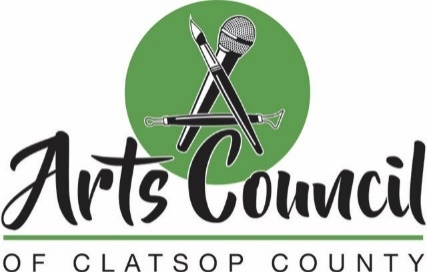 Meeting MinutesTuesday, March 23, 2021 @ 11:00 a.m.***Meeting Held Remotely Via GoToMeeting***Call to Order/Roll Call Call to order: 11:00 AMPresent:	Danyelle Tinker-Lowder, Jennifer Crockett, Jesse Fan, Dave Ambrose, Sarah Andrews-Collier, Katherine Lacaze, Sheila Martin, Merrillyn Taylor	Theresa Dursse (County Staff), Commissioner Pamela Wev (Liaison)2. 	Additions/Deletions/Modifications of the Agenda   Council members approved the agenda as presented (Sarah/Dave). 3. 	Approval of Minutes from Jan. 19, 2021, and Feb. 23, 2021, MeetingsThe minutes from the Jan. 19 meeting were approved with minor changes (Dave/Sarah). The council approved the Feb. 23 minutes (Sarah/Dave).4. 	General Business  	Council Briefing (Information)Arts council members shared information gleaned from individual research on arts and culture organizations in Clatsop County.Strategic Plan Progress/Committee Assignment ReportsJennifer reported her committee has been researching artist-in-residence programs and cultural enrichment in the schools. They sent out the lists of school contacts to make sure they’re all current. The list includes the name of a head secretary or administrative person at each school to use as a point of contact. According to Jennifer’s research, the schools have the budget and need for artist-in-residence programs, but not the connections with artists, which is something the Arts Council could help with. She said it seems “there needs to be a better bridge between the two.”Katherine reported they’ve compiled information about calendar sources, and she would send that out.Dave said he’s been interacting with members of the local music community and they are interested in developing a resource but reluctant to give information. Council members discussed additional ways to get in touch with musicians in the area.Danyelle reported she sent out an email to a dozen or so organizations in the county to see what data already exists or is being collected by other entities. She said she got an overwhelming response with information about public art installations along the coast. Sheila added it would be nice to develop a resource for the public to use when they’re walking around and looking at public art. It could be accessible via QR code and feature a map with the locations of public art in various communities. Danyelle said her goal is to figure out how to compile the data she received into a single document.Budget RequestsArts council members discussed whether they would have a budget for the upcoming fiscal year and where that money should be allocated. They discussed the Arts and Economic Prosperity 6 study (including acquiring someone from AmeriCorps or another organization to help with data collection); organizing the 2021 virtual summit; and developing a public art brochure.Dave said last time the Arts Council did the survey, the AmeriCorps student worked about two or three hours per week throughout the duration. The individual would compile the answers received through the surveys the council members handed out.Arts council members discussed how this year’s art summit may be organized. It will be held virtually, potentially through a platform called Remo. Sheila encouraged other members to research the platform as an option for the summit. It would allow them to involve sponsors, businesses and speakers. The one downfall is that the platform is expensive. The members discussed signing up for a month in November and then cancelling the subscription after the summit. They agreed they should investigate hiring someone to facilitate the event and help with technical issues so the council members can focus on other responsibilities. Dave said they should present a proposal about the summit to the Clatsop County Commissioners as soon as possible in order to move forward with planning and inviting instructors. Commissioner Pamela Wev said she wants to be included on communication about the summit and she would be happy to review a budget request in draft form before it goes to the County Commissioners.Near Future RequestsArts council members discussed doing a presentation to the County Commissioners. They want to send a report with attachments ahead of time, to give the commissioners a chance to review on their own time.The council discussed its current vacancy. Sheila said she planned to send a copy of the strategic plan to applicants and set up one-on-one calls with them. She would put together a sub-committee to interview the applicants before bringing a recommendation to the whole council.Liaison ReportsCommissioner Pamela Wev reports the County Commissions are beginning budget deliberations. The sooner the Arts Council can communicate its budget request, the better.Adjournment Meeting was adjourned at 12:14 p.m.